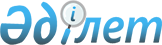 Об утверждении Положения государственного учреждения "Отдел образования Каркаралинского района"
					
			Утративший силу
			
			
		
					Постановление акимата Каркаралинского района Карагандинской области от 6 марта 2015 года № 74. Зарегистрировано Департаментом юстиции Карагандинской области 2 апреля 2015 года № 3106. Утратило силу постановлением акимата Каркаралинского района Карагандинской области от 3 мая 2016 года № 107      Сноска. Утратило силу постановлением акимата Каркаралинского района Карагандинской области от 03.05.2016 № 107.

      В соответствии с  Законом Республики Казахстан от 23 января 2001 года "О местном государственном управлении и самоуправлении в Республике Казахстан" и  Указом Президента Республики Казахстан от 29 октября 2012 года № 410 "Об утверждении Типового положения государственного органа Республики Казахстан", акимат Каркаралинского района ПОСТАНОВЛЯЕТ: 

      1. Утвердить прилагаемое  Положение государственного учреждения "Отдел образования Каркаралинского района".

      2. Контроль за исполнением данного постановления возложить на исполняющего обьязанности руководителя аппарата акима Каркаралинского района Д.Ж. Азимханова.

      3. Настоящее постановление вводится в действие со дня первого официального опубликования.

 Положение
государственного учреждения
"Отдел образования Каркаралинского района"
1. Общие положения      1. Государственное учреждение "Отдел образования Каркаралинского района" (далее – Отдел образования) является государственным органом Республики Казахстан, уполномоченным на выполнение функций государственного управления в сфере образования, обеспечивающий реализацию государственной политики в области образования, на территории района.

      2. Отдел образования осуществляет свою деятельность в соответствии с  Конституцией и законами Республики Казахстан, актами Президента и Правительства Республики Казахстан, иными нормативно-правовыми актами, а также настоящим Положением.

      3. Отдел образования является юридическим лицом в организационно-правовой форме государственного учреждения, имеет печати и штампы со своим наименованием на государственном языке, бланки установленного образца в соответствии с законодательством Республики Казахстан, счета в органах казначейства.

      4. Отдел образования вступает в гражданско-правовые отношения от собственного имени.

      5. Отдел образования имеет право выступать стороной гражданско-правовых отношений от имени государства, если оно уполномочено на это в соответствии c законодательством.

      6. Отдел образования по вопросам своей компетенции в установленном законодательством порядке принимает решения, оформляемые приказами руководителя государственного учреждения "Отдел образования Каркаралинского района" и другими актами, предусмотренными законодательством Республики Казахстан.

      7. Структура и лимит штатной численности Отдела образования Каркаралинского района утверждается в соответствии с действующим законодательством.

      8. Местонахождение юридического лица: 100800, Карагандинская область, Каркаралинский район, город Каркаралинск, ул. А. Бокейханова 55. 

      9. Полное наименование государственного органа - государственное учреждение "Отдел образования Каркаралинского района".

      10. Настоящее Положение является учредительным документом государственного учреждения "Отдел образования Каркаралинского района".

      11. Финансирование деятельности Отдела образования осуществляется из местного бюджета.

      12. Отделу образования запрещается вступать в договорные отношения с субъектами предпринимательства на предмет выполнения обязанностей, являющихся функциями Отдела образования.

      Если Отделу образования законодательными актами предоставлено право осуществлять приносящую доходы деятельность, то доходы, полученные от такой деятельности, направляются в доход государственного бюджета.

 2. Миссия, основные задачи, функции, права и обязанности государственного органа      13. Миссия Отдела образования: оказание качественных образовательных услуг, реализация государственной политики в области образования.

      14. Обязанности:

      1) обеспечение конституционного права граждан района на образование; 

      2) осуществление единой государственной политики в области дошкольного воспитания и обучения, начального, основного среднего, общего среднего образования;

      3) государственное обеспечение функционирования системы образования в районе и ее социальная защита в соответствии с изменяющимися потребностями общества и новыми социально-экономическими условиями его развития;

      4) обеспечение реализации государственной финансовой, инвестиционной, инновационной политики в сфере образования посредствам анализа финансового обеспечения региональной системы образования, внесения предложений в акимат района по вопросам финансирования целевых программ в сфере образования, составления отчетов об исполнении планов финансирования бюджетных программ (подпрограмм), внесения инвестиционных предложений на стадии разработки среднесрочных государственных отраслевых и региональных программ.

      15. Функции:

      1) вносит в акимат Каркаралинского района в установленном порядке предложения о создании, реорганизации и ликвидации учреждений образования;

      2) ведет учет детей дошкольного и школьного возраста и организует их обучение и воспитание до получения ими среднего образования;

      3) организует и обеспечивает предшкольную подготовку, дошкольное воспитание и обучение, начальное, основное среднее и общее среднее образование граждан, включая вечернюю (сменную) форму обучения, и общее среднее образование предоставляемого через организации интернатного типа;

      4) обеспечивает дополнительное образование для детей;

      5) организует участие учащихся в едином национальном тестировании;

      6) организует проведение школьных, районных олимпиад по общеобразовательным предметам;

      7) оформляет несовершеннолетних, оставшихся без попечения родителей под опеку и попечительство или определяет их в детские дома или интернатные организации;

      8) осуществляет в установленном порядке государственное обеспечение детей-сирот, детей, оставшихся без попечения родителей;

      9) организует бесплатное и льготное питание отдельных категорий обучающихся в порядке, предусмотренном законодательством Республики Казахстан;

      10) обеспечивает приобретение и доставку учебников и учебно-методических комплексов для организаций образования;

      11) Отдел образования разрабатывает, осуществляет и проводит мероприятия, необходимые для реализации его основных задач и функций, в соответствии с законодательными актами Президента Республики Казахстан, иными нормативными правовыми актами Республики Казахстан.

      16. Права и обязанности:

      1) запрашивать в установленном порядке от государственных органов и должностных лиц информацию, необходимую для выполнения своих функций; 

      2) по согласованию привлекать государственные органы и иные организации района к участию в подготовке вопросов, относящихся к компетенции учреждения, создавать временные рабочие группы для выработки соответствующих предложений; 

      3) вносить предложения по совершенствованию организации деятельности в сфере образования, осуществлять подготовку информационно-аналитических и иных материалов по вопросам, относящимся к деятельности учреждения; 

      4) вносить предложения по вопросам, относящимся к сфере деятельности учреждения, соответствующим государственным органам и должностным лицам, а также участвовать в мероприятиях, проводимых территориальными и исполнительными местными органами района; 

      5) оказывать организационно-методическую, информационную и иную помощь должностным лицам организаций образования, в ведении которых находятся вопросы образования, соблюдения прав человека и иные вопросы.

 3. Организация деятельности государственного органа      17. Руководство Отдела образования осуществляется первым руководителем, который несет персональную ответственность за выполнение возложенных на учреждение задач и осуществление им своих функций.

      18. Первый руководитель отдела образования назначается на должность и освобождается от должности акимом района в соответствии с законодательством Республики Казахстан.

      19. Полномочия первого руководителя Отдела образования:

      1) организует и руководит работой учреждения и несет персональную ответственность за выполнение возложенных на учреждение задач; 

      2) действует на принципах едино и самостоятельно решает вопросы деятельности учреждения в соответствии с его компетенцией, определяемой законодательством Республики Казахстан и настоящим Положением; 

      3) определяет и утверждает функциональные обязанности и полномочия сотрудников учреждения и руководителей организаций образования; 

      4) утверждает перспективные и текущие планы работы учреждения; 

      5) принимает меры поощрения и налагает дисциплинарные взыскания на сотрудников учреждения; 

      6) в пределах своей компетенции издает приказы, дает указания, подписывает служебную документацию; 

      7) назначает на конкурсной основе и освобождает от должности руководителей государственных организаций дошкольного воспитания и обучения, внешкольных организаций среднего образования, финансируемых из местного бюджета; 

      8) ведет личный прием граждан, несет персональную ответственность за организацию мероприятий по противодействию коррупции;

      9) без доверенности действует от имени учреждения;

      10) представляет интересы учреждения во всех организациях, учреждениях, предприятиях независимо от форм собственности;

      11) заключает договора; 

      12) выдает доверенности; 

      13) утверждает порядок и планы учреждения по командировкам, стажировкам, обучению сотрудников в республиканских и зарубежных учебных центров и иным видам повышения квалификации сотрудников; 

      14) осуществляет иные функции, возложенные на него законодательством Республики Казахстан, настоящим Положением. 

      Исполнение полномочий первого руководителя Отдела образования в период его отсутствия осуществляется лицом, его замещающим в соответствии с действующим законодательством.

 4. Имущество государственного органа      20. Отдел образования может иметь на праве оперативного управления обособленное имущество в случаях, предусмотренных законодательством.

      Имущество Отдела образования формируется за счет имущества, переданного ему собственником, а также имущества (включая денежные доходы), приобретенного в результате собственной деятельности и иных источников, не запрещенных законодательством Республики Казахстан.

      21. Имущество, закрепленное за Отделом образования, относится к коммунальной собственности.

      22. Отдел образования не вправе самостоятельно отчуждать или иным способом распоряжаться закрепленным за ним имуществом и имуществом, приобретенным за счет средств, выданных ему по плану финансирования, если иное не установлено законодательством.

 5. Реорганизация и упразднение государственного органа      23. Реорганизация и упразднение Отдела образования осуществляются в соответствии с законодательством Республики Казахстан.


					© 2012. РГП на ПХВ «Институт законодательства и правовой информации Республики Казахстан» Министерства юстиции Республики Казахстан
				Аким Каркаралинского района

К.М. Максутов

Утверждено

постановлением акимата

Каркаралинского района

от 6 марта 2015 г

№ 74

